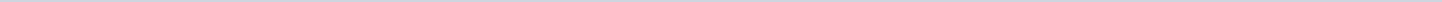 Index (1 onderwerp)1 Brf Zorgbelang Overijssel, Eerste rapportage meldpunt gevolgen corona, zaaknr 618479, 20200507Brf Zorgbelang Overijssel, Eerste rapportage meldpunt gevolgen corona, zaaknr 618479, 20200507MetadataDocumenten (1)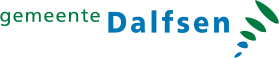 Gemeente DalfsenAangemaakt op:Gemeente Dalfsen29-03-2024 12:30Ingekomen stukPeriode: 2024Laatst gewijzigd28-05-2020 11:42ZichtbaarheidOpenbaarStatusVoor kennisgeving aannemen#Naam van documentPub. datumInfo1.Brf Zorgbelang Overijssel, Eerste rapportage meldpunt gevolgen corona, zaaknr 618479, 2020050707-05-2020PDF,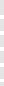 609,13 KB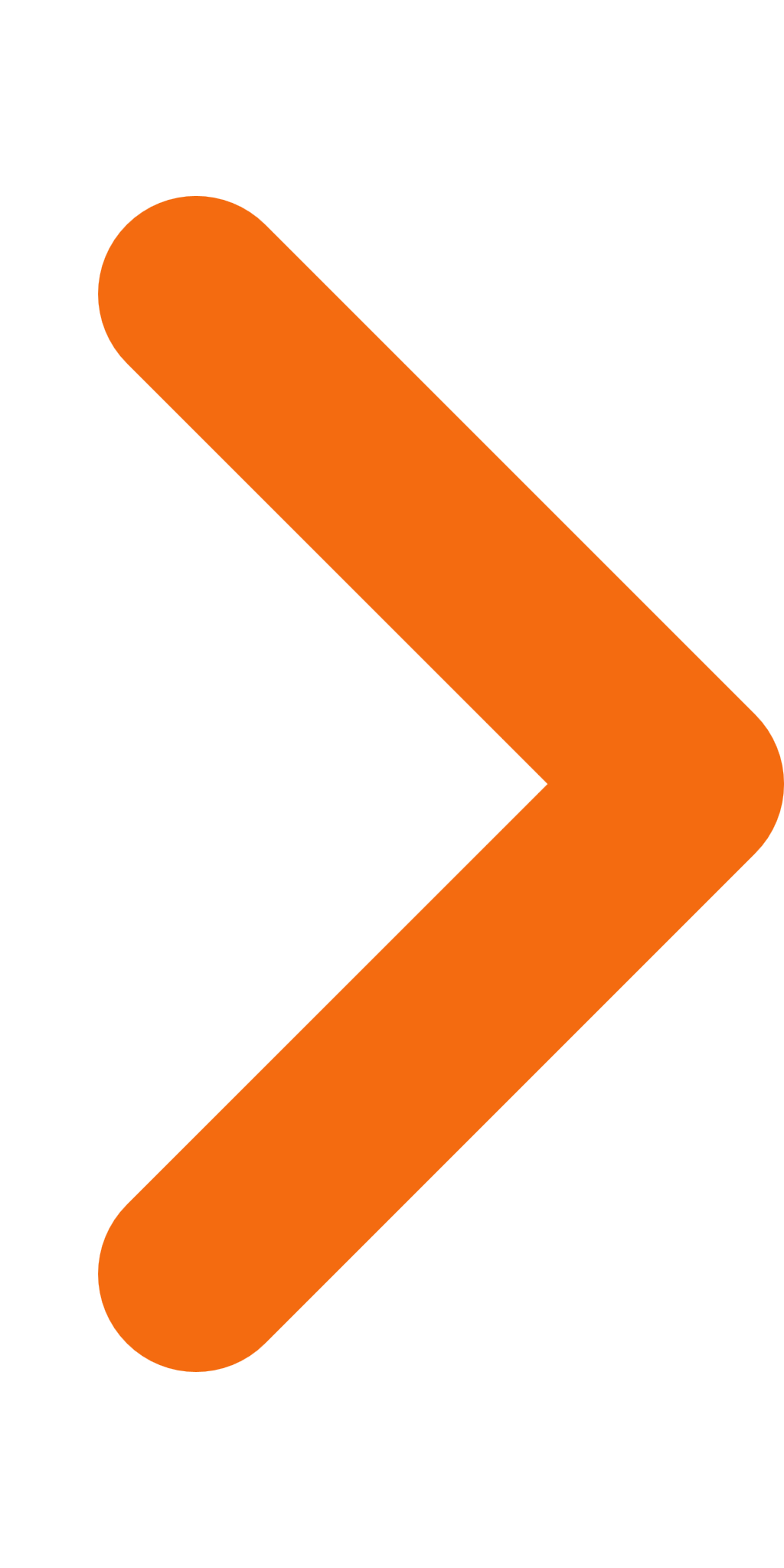 